Supplemental MaterialsS1. Descriptive summary of ASQ-SE Z scores by sociodemographic factors.*p < .05 **p < .01
The relationship between each of the factors included in the sociodemographic questionnaire and children’s social-emotional development (ASQ-SE Z scores) was analyzed. The results showed that girls performed significantly better than boys in social-communication (t (77) = 2.05; p = .043 d = 0.47), and children that attended preschool demonstrated better affect (t (69) = 2.92; p = .005 d = 0.66).S2. Multiple mediation model for Maternal self-efficacy on children’s adaptive functioning 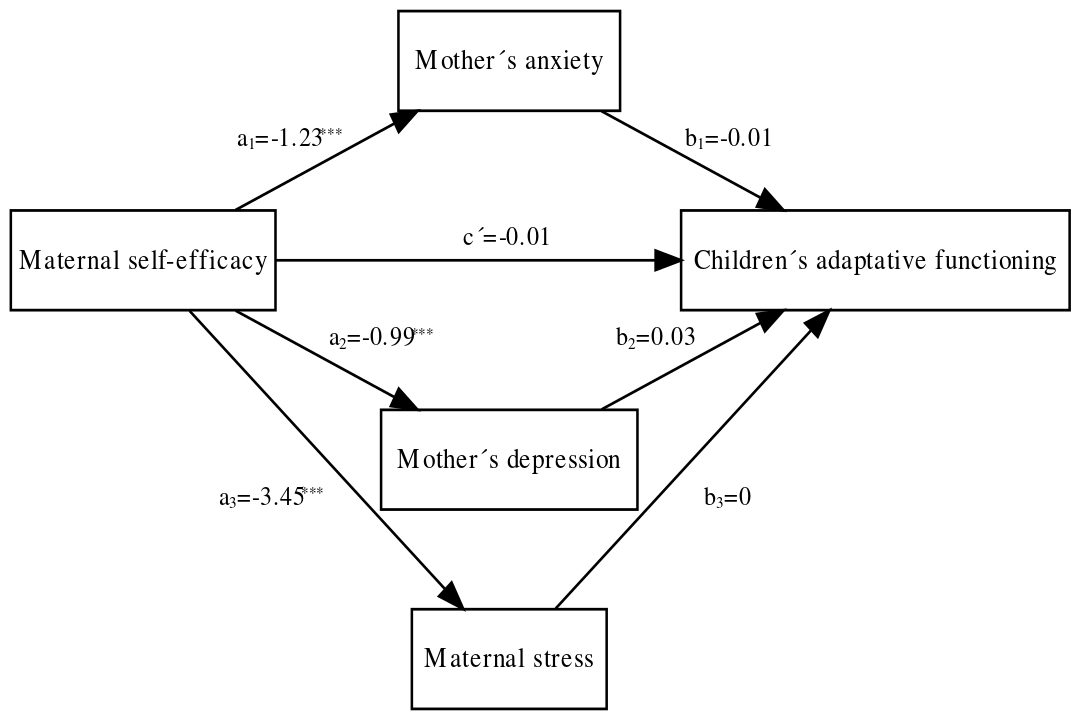 The direct effect between maternal self-efficacy and children’s adaptive functioning was nonsignificant (c’= -0.01, p= .91; 95% CI = [-0.23 – 0.20]). As for the indirect effects on children’s adaptive functioning, neither mediated via mother’s anxiety (a1b1= 0.01; 95% BCa-CI = [-0.08– 0.12]), via mother’s depression (a2b2= -0.03; 95% BCa-CI =[-0.12 – 0.06]),  nor via maternal stress (a1b1= -0.01; 95% BCa-CI = [-0.17– 0.14] allowed concluding effects significantly different from zero.  Finally, the total effect yielded a non-significant result (c = -0.03; 95% CI = [-0.17– 0.11]). This model presented a low predictive capacity and globally cannot be considered useful for predicting children’s adaptive functioning (R2= .01; F (4, 74) = 0.14, p=.97).S3. Multiple mediation model for Maternal self-efficacy on children’s affect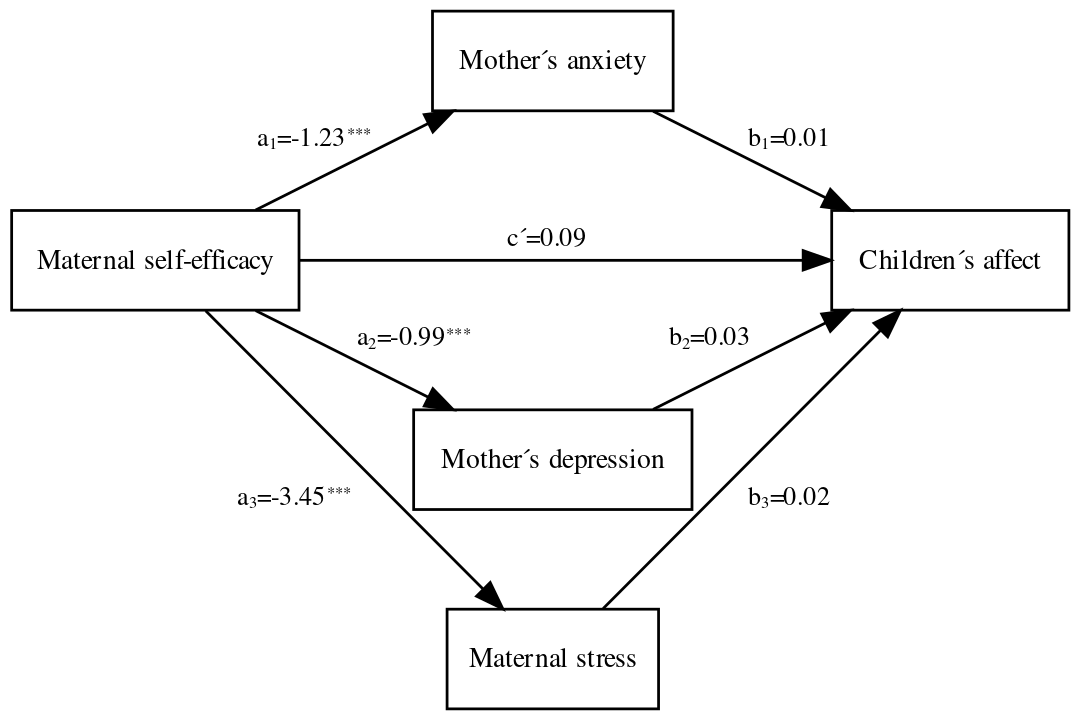 The direct effect between maternal self-efficacy and children’s affect was nonsignificant (c’= 0.09, p= .38; 95% CI = [-0.12 – 0.30]). As for the indirect effects on children’s affect, neither mediated via mother’s anxiety (a1b1= -0.01; 95% BCa-CI = [-0.12– 0.08]), via mother’s depression (a2b2= -0.03; 95% BCa-CI = [-0.15 – 0.08]), nor via maternal stress (a1b1= -0.06; 95% BCa-CI = [-0.23– 0.09] allowed concluding effects significantly different from zero.  Finally, the total effect yielded a non-significant result (c = -0.002; 95% CI = [-0.14– 0.14]). This model presented a low predictive capacity and globally cannot be considered useful for predicting children’s affect (R2= .02; F (4, 74) = 0.45, p=.77). S4. Multiple mediation model for Maternal self-efficacy on children’s social communication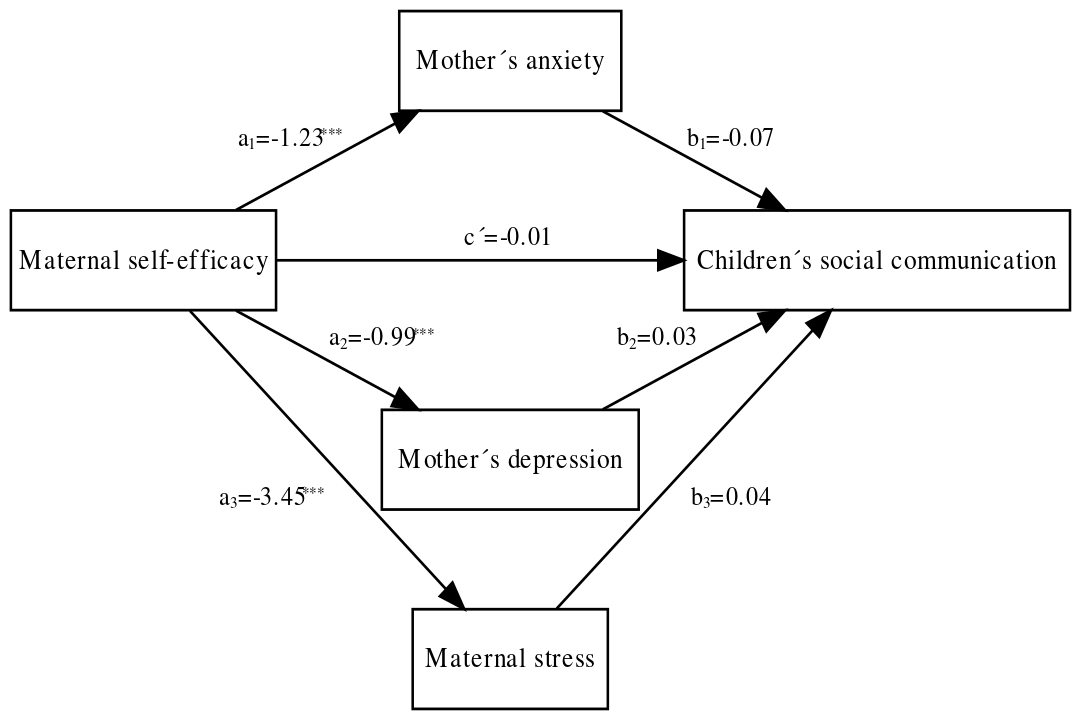 The direct effect between maternal self-efficacy and children’s social communication was nonsignificant (c’= -0.01, p= .94; 95% CI = [-0.21 – 0.20]). As for the indirect effects on children’s social communication, neither mediated via mother’s anxiety (a1b1= 0.09; 95% BCa-CI = [0.002– 0.18]), via mother’s depression (a2b2= -0.03; 95% BCa-CI =[-0.13 – 0.08]),  nor via maternal stress (a1b1= -0.12; 95% BCa-CI = [-0.34– 0.04] allowed concluding effects significantly different from zero.  Finally, the total effect yielded a non-significant result (c = -0.08; 95% CI = [-0.22– 0.06]). This model presented a low-medium predictive capacity and globally cannot be considered useful for predicting children’s social communication (R2= .10; F (4, 74) = 1.95, p=.11).S5. Multiple mediation model for Maternal self-efficacy on children’s interaction 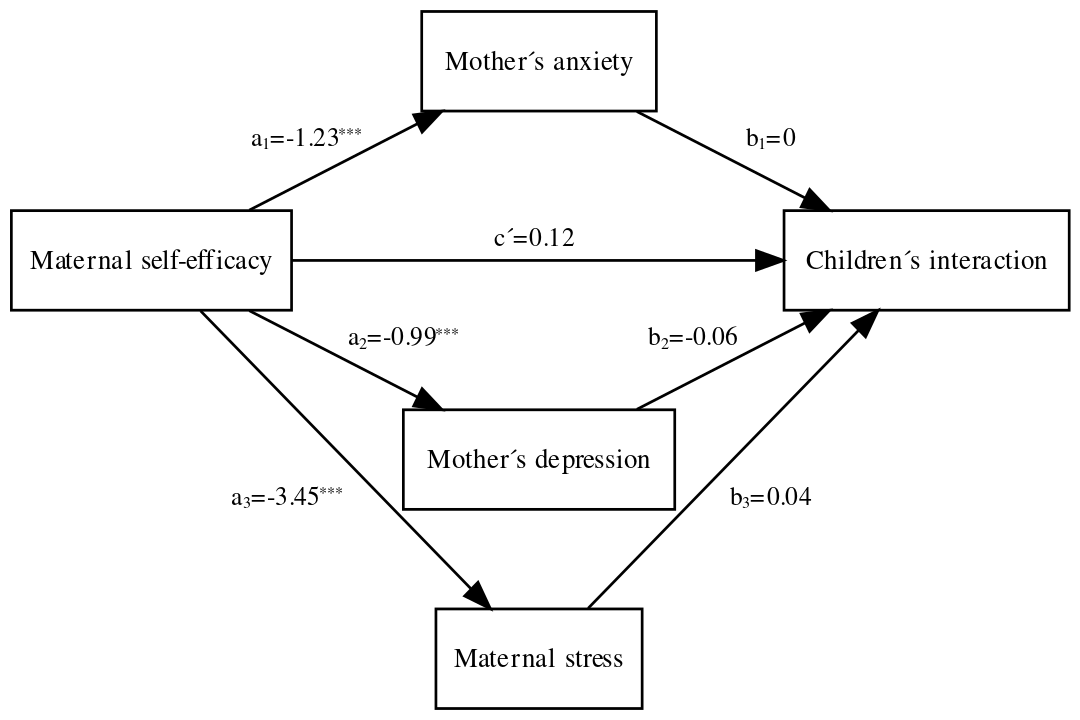 The direct effect between maternal self-efficacy and children’s interaction was nonsignificant (c’= 0.12, p= .26; 95% CI = [-0.09 – 0.33]). As for the indirect effects on children’s interaction, neither mediated via mother’s anxiety (a1b1= 0.001; 95% BCa-CI = [-0.10– 0.09]), via mother’s depression (a2b2= 0.06; 95% BCa-CI =[-0.05 – 0.17]),  nor via maternal stress (a1b1= -0.14; 95% BCa-CI = [-0.30– 0.01] allowed concluding effects significantly different from zero.  Finally, the total effect yielded a non-significant result (c = 0.04; 95% CI = [-0.10– 0.18]). This model presented a low predictive capacity and globally cannot be considered useful for predicting children’s interaction (R2= .05; F (4, 74) = 1.05, p=.39).S6. Multiple mediation model for Maternal self-efficacy on children’s social-emotional development 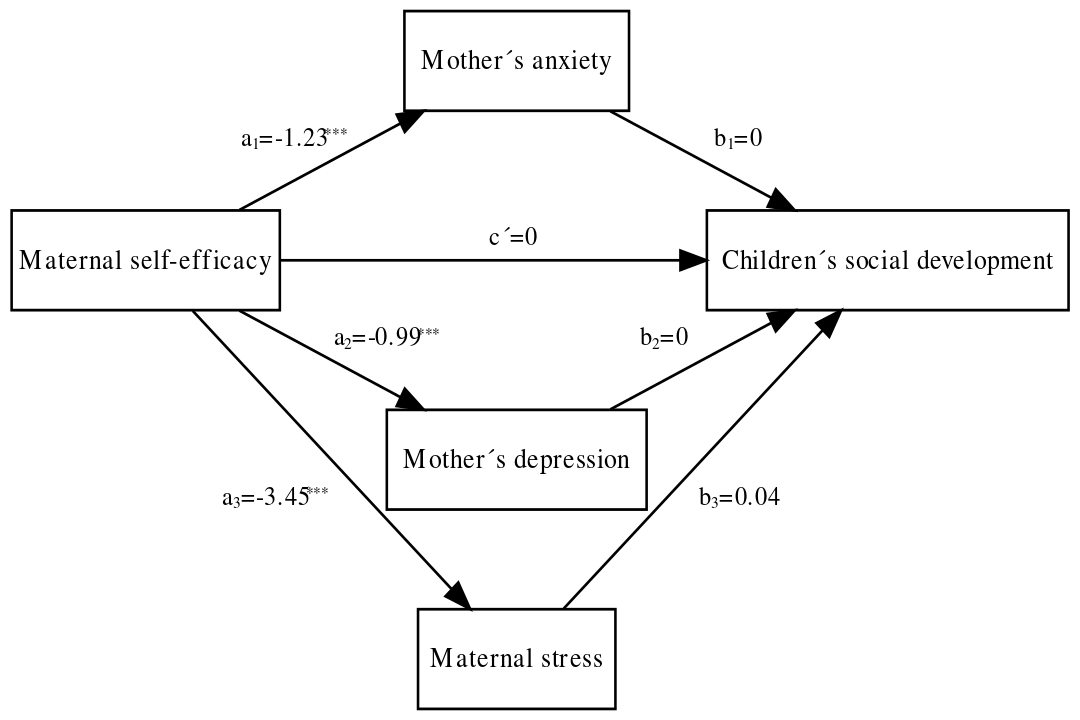 The direct effect between maternal self-efficacy and children’s socioemotional development was nonsignificant (c’= -0.001, p=.10; 95% CI = [-0.21 – 0.21]). As for the indirect effects on children’s socioemotional development, neither mediated via mother’s anxiety (a1b1= 0.001; 95% BCa-CI = [-0.12– 0.10]), via mother’s depression (a2b2= 0.003; 95% BCa-CI =[-0.10 – 0.12]),  nor via maternal stress (a1b1= -0.14; 95% BCa-CI = [-0.37– 0.05] allowed concluding effects significantly different from zero.  Finally, the total effect yielded a significant result (c = -0.14; 95% CI = [-0.28– -0.0024]). This model presented a low-medium predictive capacity and but globally it cannot be considered useful for predicting children’s socioemotional development (R2= .10; F (4, 74) = 2.06, p=.09). Additionally, note that the total effect is contrary to the conjectured one, since a higher mother’s self-efficacy score would be associated with a lower socioemotional development in her child.Self-regulationAdaptive-functioningAffectSocial-communicationInteractionSocial-emotional total scoreM ± (SD)(Min-Max)M ± (SD)(Min-Max)M ± (SD)(Min-Max)M ± (SD)(Min-Max)M ± (SD)(Min-Max)M ± (SD)(Min-Max)Childcare supportChildcare support provided-.07±.98(-1.37− 2.54).00±1.02(-1.17− 3.07)-.11±.96(-1.37− 1.70)-.01±.95(-.87− 3.07)-.02±.96(-1.24− 2.56)-.06±.95(-1.52− 2.75)Childcare support not provided.25±.99(-1.37− 2.29)-.02±.85(-1.04− 2.14).31±.96(-1.14− 1.70).05±1.15(-.87− 2.43).10±1.09(-1.24− 3.12).22±1.13(-2.14− 2.59)Statistical test (effect size)t = 1.17(d=.32)t = -.08    (d=.02)t = 1.63   (d=.44)t = .25   (d=.06)t = .46  (d=.13)t = 1.06    (d=.23)Mother’s marital statusSingle-.02±1.14(-1.37− 2.54).02±1.03(-1.17− 3.07).05±1.03(-1.37− 1.70).27±1.14(-.87− 3.07)-.06±.98(-1.24− 2.56)-.06±1.08(-2.14− 2.75)Boyfriend.15±.86(-.96− 1.74)-.01±1.08(-1.17− 2.14)-.26±1.06(-1.37− 1.69)-.13±.82(-.87− 1.61)-.01±1.03(-1.24− 2.56)-.02±.82(-1.22− 1.64)Co-habiting with a partner-.11±.88(-1.37− 2.29)-.02±.87(-1.04− 2.14).10±.76(-1.16− 1.70)-.27±.81(-.87− 2.43).10±.99(-1.13− 3.12)-.06±1.02(-1.52− 2.59)Statistical test (effect size)F = .41(η2 = .01)F = .01(η2 = .00)F = .94(η2 = .02)F = 2.39(η2 =.05)F = .18(η2 = .01)F = .12(η2 =.00)Mother’s employment Employed-.11±.80(-1.35− 1.38).10±.66(-1.04− 1.12).22±1.05(-1.37− 1.70).10±1.02(-.87− 2.36)-.12±1.01(-1.24− 1.89)-.01±.89(-1.45− 1.85)Unemployed .03±1.03(-1.37− 2.54)-.02±1.05(-1.17− 3.07)-.08±.95(-1.37− 1.70)-.02±.98(-.87− 3.07).03±.99(-1.13− 3.12).00±1.02(-2.14− 2.75)Statistical test (effect size)      t = .49(d=.15)t = -.55    (d=.03)t = -1.09   (d=.30)t = -.45   (d=.13)t = .52  (d=.15)t = .03    (d=.00)Mother`s level of educationDropped out of school .08±.95(-1.35− 1.93)-.03±.97(-1.17− 1.87).04±.86(-1.37− 1.70).09±1.12(-.87− 2.36)-.07±.90(-.79− 1.73).00±.88(-1.49− 1.85)Elementary/high school student -.00±1.10(-1.37− 2.29).21±1.16(-1.17− 3.07).00±1.11(-1.16− 1.70)-.05±.73(-.87− .81)-.03±.91(-1.13− 2.56).07±.97(-1.22− 2.15)Completed high school-.02±.97(-1.37− 2.54)-.09±.92(-1.17− 2.14)-.04±.95(-1.37− 1.70)-.00±1.06(-.87− 3.07).03±1.05(-1.24− 3.12)-.03±1.03(-2.14− 2.75)Statistical test (effect size)F = .42(η2 = .00)F = .64(η2 = .02)F = .04(η2 = .00)F = .07(η2 =.00)F = .06(η2 = .00)F = .07(η2 =.00)Child genderMale-.05±.99(-1.37− 2.54)-.00±.99(-1.17− 2.14)-.08±1.04(-1.37− 1.70).21±1.07(-.87− 3.07)-.10±.88(-1.24− 2.56)-.01±1.05(-2.14− 2.75)Female-.06±.99(-1.37− 2.29)-.00±1.00(-1.17− 3.07).04±.90(-1.37− 1.70)-.24±.83(-.87− 2.36).12±1.10(-1.13− 3.12).02±.93(-1.45− 2.59)Statistical test (effect size)      t = -.47(d=.11)t = -.01    (d=.00)t = -.54   (d=.13)t = 2.05   (d=.47) *t = -.98  (d=.22)t = -.13    (d=.03)Preschool centerAttends-.05±.96(-1.37− 2.54)-.11±1.12(-1.17− 3.07)-.40±.77(-1.37− 1.60).09±1.09(-.87− 3.07).07±.98(-1.13− 2.56)-.08±1.01(-1.49− 2.75)Does not attend.03±1.01(-1.37− 2.29).06±.91(-1.17− 2.14).19±1.01(-1.37− 1.70)-.05±.93(-.87− 2.43)-.04±1.00(-1.24− 3.12).04±.98(-2.14− 2.59)Statistical test (effect size)      t = .31(d=.07)t = .72    (d=.17)t = 2.70   (d=.66) **t = -.58   (d=.14)t = -.50  (d=.12)t = .52    (d=.12)Relatives who live with the childMother and father.41±1.21(-.96− 2.29)-.01±.89(-1.04− 1.34).12±.98(-1.14− 1.69)-.69±.32(-.87− .04).66±1.52(-.77− 3.12).26±1.50(-1.52− 2.59)Mother and grandparents.07±1.01(-1.37− 2.54).02±1.04(-1.17− 3.07)-.04±1.07(-1.37− 1.70).11±1.03(-.87− 3.07)-.06±.99(-1.24− 2.56).05±.98(-2.14− 2.75)Mother, father, and grandparents-.36±.73(-1.37− 1.38)-.07±.88(-1.04− 2.14)-.02±.57(-1.16− .75)-.12±.88(-.87− 2.43)-.05±.71(-1.13− 1.00)-.26±.80(-1.22− 2.46)Statistical test (effect size)F = 1.82(η2 = .05)F = .06(η2 = .00)F = .07(η2 = .00)F = 2.01(η2 =.05)F = 1.45(η2 = .04)F = .85(η2 =.02)Children’s adaptive functioningChildren’s adaptive functioningChildren’s adaptive functioningCoeff.SEpMaternal self-efficacy-.01.11.91Mother’s anxiety-.01.04.79Mother’s depression.03.05.62Maternal stress0.02.91Intercept  -.031.25.98R2=.01R2=.01R2=.01F (4, 74) = .14, p =.97F (4, 74) = .14, p =.97F (4, 74) = .14, p =.97Children’s affectChildren’s affectChildren’s affectCoeff.SEpMaternal self-efficacy  .09.11.38Mother’s anxiety.01.04.86Mother’s depression  .03.05.52Maternal stress  .02.02.47Intercept  -1.301.22.29R2=.02R2=.02R2=.02F (4, 74) = .45, p =.77F (4, 74) = .45, p =.77F (4, 74) = .45, p =.77Children’s social communicationChildren’s social communicationChildren’s social communicationCoeff.SEpMaternal self-efficacy-.01.10.94Mother’s anxiety              -.07.04.06Mother’s depression                .03.05.49Maternal stress  .04.02.10Intercept  -.461.20.70R2=.10R2=.10R2=.10F (4, 74) = 1.95,p =.11F (4, 74) = 1.95,p =.11F (4, 74) = 1.95,p =.11Children’s interactionChildren’s interactionChildren’s interactionCoeff.SEpMaternal self-efficacy.12.11.26Mother’s anxiety0.04.99Mother’s depression-.06.05.26Maternal stress.04.02.07Intercept-1.531.22.22R2=.05R2=.05R2=.05F (4, 74) = 1.05, p =.39F (4, 74) = 1.05, p =.39F (4, 74) = 1.05, p =.39Children’s social-emotional development,Children’s social-emotional development,Children’s social-emotional development,Coeff.SEpMaternal self-efficacy0.101.0Mother’s anxiety0.04.98Mother’s depression0.05.95Maternal stress     .04.02.06Intercept      -0.91.19.46R2=.10R2=.10R2=.10F (4, 74) = 2.06,  p =.09F (4, 74) = 2.06,  p =.09F (4, 74) = 2.06,  p =.09